POKAŽI, KAJ ZNAŠ	   NARIŠI TOLIKO CVETNIH LISTOV, KOT PRIKAZUJE ŠTEVILO.POBARVAJ ROŽO, KI IMA NAJMANJ CVETNIH LISTOV.VPIŠI MANJKAJOČA ŠTEVILA. UREDI ŠTEVILA PO VELIKOSTI. PRIČNI Z NAJMANJŠIM.PREŠTEJ LIKE IN V TABELO ZAPIŠI USTREZNO ŠTEVILO. KATERIH LIKOV JE NAJVEČ? OBKROŽI.                     IZRAČUNAJ.OGLEJ SI SLIČICE. SESTAVI RAČUN IN GA IZRAČUNAJ. 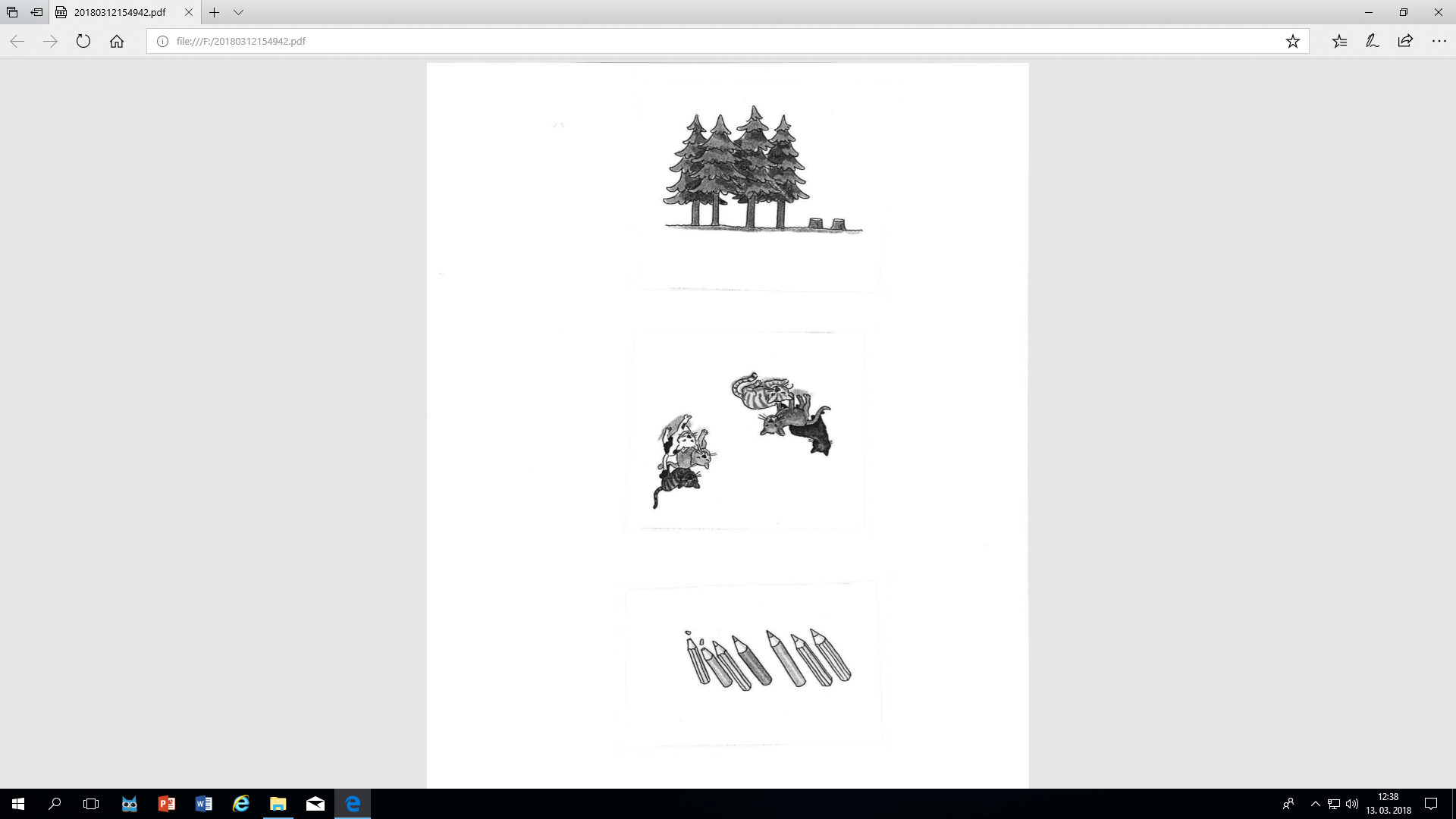 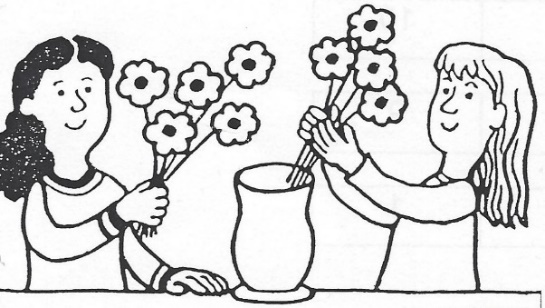 _____________________________________			____________________________________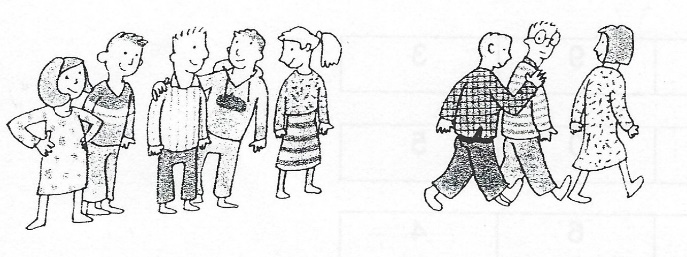 _____________________________________ 			______________________________________ CILJI    Pravilno šteje, zapiše, primerja in ureja naravna števila do 10.Sešteva in odšteva v množici naravnih števil do 10, vključno s številom 0.         	Uporabi ustrezno računsko operacijo pri reševanju slikovnih nalog. 4210851069 2 + 3 = _____10 - 7 =_____7 + 2 = _____ 9 – 8  =  _____3 + 5 = _____ 7 - 2 =  _____8 - 4 =  _____6 + 4 =  _____ 10 - 8 = _____1 + 9 = _____6 + 0 = _____3 - 3 =  _____ 